Martfű Város Polgármesterétől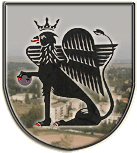 5435 Martfű, Szent István tér 1. Tel: 56/450-222; Fax: 56/450-853E-mail: titkarsag@ph.martfu.huElőterjesztés pályázatok előkészítésére és benyújtására(TOP- 3.2.1-15; TOP-5.1.2-15)Martfű Város Önkormányzata Képviselő-testületének 2016. július 28-ai üléséreElőkészítette: Baloghné Juhász Erzsébet irodavezetőVéleményező: Pénzügyi, Ügyrendi és Városfejlesztési BizottságDöntéshozatal: egyszerű többség Tárgyalás módja: nyilvános ülésTisztelt Képviselő-testület!A 2014-2020 közötti időszakra folyamatosan kerülnek kiírásra a pályázatok.Önkormányzatunk az alábbiakra kíván pályázatot benyújtani:A Terület- és Településfejlesztési Operatív Program /TOP/ 2014-2020 keretén belül:TOP- 3.2.1-15 Önkormányzati épületek energetikai korszerűsítéseCélunk: 1. A Május 1. út 1. szám alatt lévő, a Városfejlesztési Nonprofit Kft használatában lévő épület részleges energetikai korszerűsítése keretében tetőszigetelés, nyílászáró csere, homlokzati hőszigetelés, napelem elhelyezés. 2. Szociális alapszolgáltatásokat biztosító épület korszerűsítése keretében a volt Mártírok úti iskola épület tető-, homlokzat- és lábazati hőszigetelése, akadálymentesítés keretén belül lift beépítése.	-     TOP- 5.1.2. -15 Helyi foglalkoztatási együttműködések                    Célunk: Gesztor településként a szolnoki járás helyi önkormányzatai számára a           foglalkoztatás növelését célzó foglalkoztatási együttműködések, partnerségek, paktumok létrehozatala, és a paktumok képzési és foglalkoztatási programjainak megvalósítása érdekében.Kérem a Tisztelt Képviselő-testületet, hatalmazzon fel a fenti pályázatok előkészítő munkáinak elvégzésére, valamint az ehhez szükséges szerződések aláírására, a pályázatok benyújtására.Határozati javaslat:……../2016.(…..) határozatPályázatok előkészítéséről és benyújtásáról Martfű Város Önkormányzata Képviselő- testülete megtárgyalta a pályázatok előkészítésére és benyújtására vonatkozó előterjesztést és az alábbiak szerint döntött:A Képviselő-testület felhatalmazza a polgármestert az alábbi pályázatok előkészítő munkáinak elvégzésére, valamint az ehhez szükséges szerződések aláírására, a pályázatok benyújtására.A Terület- és Településfejlesztési Operatív Program /TOP/ 2014-2020 keretén belül:TOP- 3.2.1-15 Önkormányzati épületek energetikai korszerűsítéseTOP- 5.1.2. -15 Helyi foglalkoztatási együttműködések Erről értesülnek:Jász-Nagykun-Szolnok Megyei Kormányhivatal Valamennyi képviselő helybenMűszaki IrodaPénzügyi és Adóügyi IrodaMartfű, 2016. július 14. Dr. Papp AntalpolgármesterLátta: Szász Éva jegyző